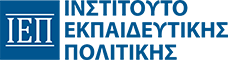 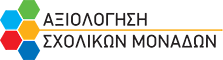 Έτησια Έκθεση Εσωτερικής Αξιολόγησης του Εκπαιδευτικού Έργου της Σχολικής Μονάδας (έτος αναφοράς: 2021-2022)Α. ΤΑΥΤΟΤΗΤΑ ΣΧΟΛΙΚΗΣ ΜΟΝΑΔΑΣΚαταγράφονται συνοπτικά τα χαρακτηριστικά και οι ιδιαιτερότητες της σχολικής μονάδας, που κρίνονται σημαντικά για την αποτύπωση της εικόνας του σχολείουΒ. ΣΥΝΟΛΙΚΗ ΑΠΟΤΙΜΗΣΗ ΤΟΥ ΕΡΓΟΥ ΤΟΥ ΣΧΟΛΕΙΟΥΘετικά σημείαΌλοι οι δείκτες είναι σε θετικό σημείο.Σημεία προς βελτίωσηΗ ανάπτυξη μιας σύγχρονης και λειτουργικής βιβλιοθήκης, που να υπερβαίνει τον παραδοσιακό ρόλο της αποθήκευσης και του δανεισμού βιβλίων.Θετικά σημείαΌλοι οι δείκτες είναι σε θετικό σημείο.Σημεία προς βελτίωση1.Συνεχής Επικαιροποίηση του Εσωτερικού κανονισμού, 2.Ανάπτυξη νέας ιστοσελίδαςΘετικά σημείαΗ συμμετοχή στα εθνικά προγράμματα και σε πλήθος δράσεων και προγραμμάτων.Σημεία προς βελτίωσηΣυμμετοχή σε Ευρωπαϊκά προγράμματα.Γ. ΑΠΟΤΙΜΗΣΗ ΤΩΝ ΔΡΑΣΕΩΝ ΒΕΛΤΙΩΣΗΣ ΤΟΥ ΣΧΟΛΕΙΟΥΛειτουργίαΠαιδαγωγική και μαθησιακή λειτουργία Αριθμός Δράσεων που υλοποιήθηκαν 1Άξονες στους οποίους υλοποιήθηκαν Δράσεις ) Σχέσεις μεταξύ μαθητών / μαθητριώνΛειτουργίαΔιοικητική λειτουργίαΑριθμός Δράσεων που υλοποιήθηκαν0Άξονες στους οποίους υλοποιήθηκαν Δράσεις-ΛειτουργίαΕπαγγελματική ανάπτυξη εκπαιδευτικών Αριθμός Δράσεων που υλοποιήθηκαν 0Άξονες στους οποίους υλοποιήθηκαν Δράσεις-Παρατηρήσεις   /   ΣχόλιαΣημαντικότερα αποτελέσματα των ΔράσεωνΣτόχος 1: Επιμόρφωση-ενημέρωση των εκπαιδευτικών του σχολείου για την καλλιέργεια σχέσεων εμπιστοσύνης, καλής επικοινωνίας και συνεργασίας μεταξύ των μαθητών. Στόχος 2: Επιμόρφωση γονέων και συνεργασία σχολείου-γονέων για θέματα διαχείρισης της συμπεριφοράς  των  μαθητών  Στόχος  3:  Διαμόρφωση  κώδικα κανόνων ενδοσχολικής συμπεριφοράς   Δημιουργία ενός λειτουργικού κώδικα καλής συμπεριφοράς στο σχολείο ή Δημιουργία ενός κοινού συναινετικού κώδικα καλής συμπεριφοράς στο σχολείο. Στόχος 4: Συμμετοχή των μαθητών στις εκδηλώσεις και τις δραστηριότητες του σχολείου. Η επιτυχία του στόχου διαπιστώνεται από τη σύγκριση του ποσοστού ενεργού συμμετοχής των μαθητών στις δραστηριότητες του σχολείου σε σχέση με την προηγούμενη χρονιά. Στόχος 5: Καλλιέργεια δεξιοτήτων στους μαθητές για ειρηνική διευθέτηση συγκρουσιακών καταστάσεων . Διαπιστώνεται ο βαθμός αποδοχής και εφαρμογής του κώδικα και καταγράφεται η πορείαεκδήλωσης (φθίνουσα ή μη) των αρνητικών συμπεριφορών των μαθητών στο σχολικό περιβάλλον....Δυσκολίες που παρουσιάστηκανΤο μικρό χρονικό διάστημα υλοποίησης της δράσης .Το ασφυκτικό περιθώριο εφαρμογής της που όμως δίνει την ευχέρεια συνέχισης της υλοποίησης και ολοκλήρωσής της και την επόμενη χρονιά....Ανάδειξη Πρακτικών και προτάσεις για αξιοποίησή τους από άλλα σχολεία (προαιρετικά).Προτάσεις για αναγκαίες επιμορφώσειςΘέμα 1ΆξοναςΔιδασκαλία, μάθηση και αξιολόγησηΕιδικότερο ΘέμαΕπιμόρφωση-ενημέρωση των εκπαιδευτικών του σχολείου για την καλλιέργεια σχέσεων εμπιστοσύνης, καλής επικοινωνίας και συνεργασίας μεταξύ των μαθητών. Επιμόρφωση γονέων και συνεργασία σχολείου-γονέων για θέματα διαχείρισης της συμπεριφοράς των μαθητών...